О создании Совета по патриотическомувоспитанию при Главе Канского районаВ целях патриотического воспитания граждан, руководствуясь статьями 38, 40 Устава Канского района Красноярского края,ПОСТАНОВЛЯЮ:Создать Совет по патриотическому воспитанию при Главе Канского района.Утвердить положение о Совете по патриотическому воспитанию при Главе Канского района, согласно приложению к настоящему постановлению.Контроль за исполнением настоящего постановления возложить на заместителя Главы Канского района по общественно-политической работе В.Н. Котина.Постановление вступает в силу со дня подписания.Глава Канского района 						           А.А. ЗаруцкийПриложение к постановлениюадминистрации Канского районаот 05.09.2022 г. № 435-пгПОЛОЖЕНИЕо Совете по патриотическому воспитанию при Главе Канского района1. Общие положения1.1. Настоящее положение регламентирует деятельность Совета по патриотическому воспитанию при Главе Канского района.1.2.	Состав Совета утверждается распоряжением Главы Канского района.1.3.  Совет по патриотическому воспитанию при Главе Канского района (далее – Совет) является постоянно действующим совещательным органом, созданным для обеспечения взаимодействия органов местного самоуправления муниципального образования Канского района, некоммерческих и иных организаций в сфере патриотического воспитания в муниципальном образовании Канского района.1.4. Совет в своей деятельности руководствуется действующим законодательством Российской Федерации и края, Уставом и иными нормативными правовыми актами муниципального образования Канского района, а также настоящим Положением.2. Задачи Совета2.1. Обеспечение взаимодействия органов местного самоуправления, некоммерческих и иных организаций в сфере патриотического воспитания на территории Канского района. 2.2.  Подготовка предложений Главе Канского района
по вопросам осуществления государственной политики в сфере патриотического воспитания на территории Канского района. 2.3. Разработка и корректировка комплексного плана мероприятий по патриотическому воспитанию, координация и контроль за выполнением мероприятий плана.3. Функции Совета3.1. Взаимодействие с органами исполнительной власти Красноярского края, которые участвуют в осуществлении мероприятий по патриотическому воспитанию граждан на территории Канского района, некоммерческими и иными организациями в сфере патриотического воспитания на территории Канского района. 3.2. Подготовка предложений по вопросам совершенствования муниципальных правовых актов в сфере патриотического воспитания, требующих рассмотрения органами местного самоуправления.3.3. Разработка и осуществление необходимых мер по реализации программ патриотического воспитания.3.4. Координация деятельности патриотических объединений для достижения конкретных результатов при решении значимых для района проблем.4. Права Совета4.1.  Запрашивать необходимые материалы и информацию от органов исполнительной власти, органов местного самоуправления, некоммерческих и иных организаций по вопросам, отнесенным к компетенции Совета.4.2. Создавать рабочие группы для изучения отдельных вопросов в сфере патриотического воспитания.4.3. Приглашать для участия в работе Совета представителей органов исполнительной власти, органов местного самоуправления, некоммерческих и иных организаций в сфере патриотического воспитания по вопросам, отнесенным к компетенции Совета.5. Состав и порядок деятельности Совета5.1. Совет состоит из председателя Совета, заместителя председателя Совета, секретаря Совета и членов Совета.5.2. Совет осуществляет свою деятельность в соответствии с регламентом, утверждаемым председателем Совета.5.3. Заседания Совета проводятся по мере необходимости, но не реже двух раз в год.5.3. Председатель Совета:– руководит работой Совета;
– организует и планирует деятельность Совета;
– утверждает повестки заседаний Совета;
– ведет заседания Совета.5.4. Заместитель председателя Совета осуществляет руководство деятельностью Совета в период отсутствия председателя Совета (далее – председательствующий).5.5. Секретарь Совета:– готовит проекты повесток заседаний Совета;
– осуществляет организационное обеспечение деятельности Совета;
– оформляет протоколы заседания Совета.5.6. Члены Совета:– организуют подготовку вопросов, выносимых на рассмотрение Совета;
– организуют выполнение решений Совета.5.7. Члены Совета имеют право:– выступать на заседаниях Совета, вносить предложения по вопросам, относящимся к компетенции Совета;
– голосовать на заседаниях Совета;
– знакомиться с материалами, рассматриваемыми на заседаниях Совета;
– излагать в письменном виде особое мнение, которое подлежит обязательному приобщению к протоколу заседания Совета, в случае несогласия с решением Совета.5.8. Заседание Совета считается правомочным, если на нем присутствует более половины членов Совета.5.9. Решения Совета принимаются путем открытого голосования простым большинством голосов от числа присутствующих на заседании членов Совета. При равенстве голосов решающим является голос председательствующего на заседании Совета.5.10. Решения Совета оформляются протоколом заседания Совета, который подписывается председательствующим на заседании Совета и секретарем Совета.5.11. Решения Совета носят рекомендательный характер.5.12. Организационное обеспечение деятельности Совета осуществляется администрацией Канского района. 5.13. Материально-техническое обеспечение деятельности Совета осуществляется администрацией Канского района.5.14. Информационное обеспечение деятельности Совета осуществляется пресс-службой администрации Канского района.6. Внесение изменений и дополнений в настоящее Положение6.1. Изменения и дополнения в настоящее Положение утверждаются постановлением Администрации Канского района, опубликовываются в установленном порядке.7. Прекращение деятельности Совета по патриотическому воспитанию7.1. Совет прекращает свою деятельность на основании постановления Администрации Канского района.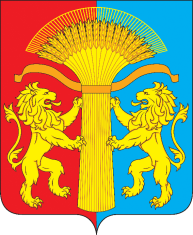 АДМИНИСТРАЦИЯ КАНСКОГО РАЙОНА КРАСНОЯРСКОГО КРАЯПОСТАНОВЛЕНИЕАДМИНИСТРАЦИЯ КАНСКОГО РАЙОНА КРАСНОЯРСКОГО КРАЯПОСТАНОВЛЕНИЕАДМИНИСТРАЦИЯ КАНСКОГО РАЙОНА КРАСНОЯРСКОГО КРАЯПОСТАНОВЛЕНИЕ05.09.2022 г. Канск№ 453-пг